Важные изменения в трудовом законодательстве 2019 года.Изменения в трудовом кодексе РФ, вступившие в силу в 2019 году.Проверки, движение кадров, снижение рисков.Семинар-практикум для государственных, корпоративных заказчиков и поставщиковСроки и место проведения:18-19 ноября 2019 г., г. Москва, отель «Гамма-Дельта»________________________________________________________________________________________________________Лектор: Шестакова Екатерина Владимировна – к.ю.н., докторант РАНХиГС, степень PhD Великобритании, Kandidat prav Чешская Республика, автор более 40 книг и 400 публикаций, эксперт правовых систем Консультант Плюс, Гарант, Кодекс, Право.ру, Casebook. Опыт 12 лет преподавательской работы в государственных университетах и бизнес-школах, ведущий эксперт по налогам г. Москвы, преподаватель «Русской школы управления».________________________________________________________________________________________________________Контактная информация: Центр образования «ЭВЕРЕСТ», тел: 8 (495) 988-11-81E-mail: info@co-everest.ru, dogovor@seminarrus.ru; сайт: co-everest.ruПрограмма семинара:1-й день с 10:00 до 17:00Изменения в трудовом законодательстве.Изменения в трудовом законодательстве 2019 года связаны не только с обновлением текста ТК РФ, но и с рядом нововведений в иных правовых сферах, отразившихся на применении положений основного документа, регулирующего взаимоотношения работодателя и работника.Изменения трудового законодательства 2019 года:Выход на пенсию и работа пред пенсионеров в компании;Само занятые граждане.Изменения в заработной плате и выплачиваемых пособиях работников:Изменения МРОТ;Изменения в пособиях работников;Индексация заработной платы 2019;Доплаты в связи с тяжелыми условиями труда;Зарплатные налоги в отношении выплат 2019;Уголовная ответственность за невыплату заработной платы;Пилотный проект по выплате пособий.Изменения в трудовом законодательстве:Перенос выходных дней;Выезд мигрантов;Диспансеризация и медицинский осмотр;Использование отпуска в любое удобное время.Общие особенности работы в различных отраслях:Развитие коворкинга;Дополнительная работа;Охрана труда на автотранспорте;Особенности труда инвалидов;Доля иностранных работников в отраслях.2-й день с 10:00 до 17:00Проверки и движение кадров. Возможность ли снизить риски проверок? Важно правильно оценить риски для работодателя. Для этого нужно правильно оформить движение кадров, чтобы избежать ошибок в учете.Проверки ГИТ:Виды проверок, документарное и законодательное обоснование;Защита юридических лиц от неправомерных действий проверяемой организации;Документы, оформляемые ГИТ, ответственность за неисполнение предписаний;Практикум по изучению нормативной и законодательной базы.Движение кадров:Проверка правильности оформления документов, образующихся в процессе движения кадров (соглашения к трудовым договорам, приказы по личному составу, информационно-справочные документы и др.);Правовые последствия нарушений правил оформления документов, связанных с движением персонала, исправление ошибок;Аудит документов, связанных с планированием, предоставлением и оплатой отпусков;Правовые последствия нарушений правил оформления увольнения работника. Проверка документов по процедуре увольнения сотрудников;Практикум по анализу судебной практики.Ответственность и риски работодателя:Виды ответственности, меры наказаний и воздействие на нарушителей, обзор новаций законодательства по штрафам и ответственности;Дисциплинарная ответственность. Особенности оформления дисциплинарного нарушения;Материальная ответственность. Судебная практика взыскания материального ущерба. Взыскание затрат на дорогостоящее обучение;Административная и уголовная ответственность;Рейтинг самых популярных ошибок ГИТ и судебная практика;Практикум по анализу проверок ГИТ.Типичные ошибки в кадровой работе:Трудовая книжка. Исправление ошибок;Больничный во время отпуска. Перенос отпуска. Части каких отпусков можно получать деньгами;Командировки. Новый порядок направления работников в служебные командировки;Несчастный случай на производстве. Что должен знать кадровик;Практикум по исправлениям в трудовой книжке.Особенности увольнения сотрудников:Основания увольнения. Легитимный документооборот. Риски и типичные ошибки;Увольнение «по собственному желанию» - формулировка не из Трудового кодекса;Порядок увольнения с использованием больничных листов;Разбор сложных случаев увольнений: сокращение численности и штата, увольнение пропавшего сотрудника, возможные увольнения при введении проф. стандартов в организации;Практикум по анализу сложных случаев увольнения.Переход к электронному кадровому документообороту:Сроки перехода на электронные трудовые книжки;Предоставление информации о сотрудниках в электронном виде в органы Пенсионного фонда РФ.Индивидуальные консультации эксперта. Ответы на вопросы слушателей.Стоимость участия:Семинар 2 дня – 23 900 руб./чел. НДС не взимается. В стоимость входит: участие одного представителя в семинаре два дня, обеды, методические разработки, именной сертификат участника. При обучении двух и более представителей от одной организации – 21 900 руб./чел.Семинар 1 день – 12 900 руб./чел. НДС не взимается. В стоимость входит: участие одного представителя в семинаре один день, обед, методические разработки, именной сертификат участника. При обучении двух и более представителей от одной организации – 9 900 руб./чел.Скидка 10% при оплате до 08 ноября 2019 г.!Акция: Обучение каждого 4-го слушателя от организации – Бесплатно!________________________________________________________________________________________________________Контактная информация: Центр образования «ЭВЕРЕСТ», тел: 8 (495) 988-11-81E-mail: info@co-everest.ru, dogovor@seminarrus.ru; сайт: co-everest.ru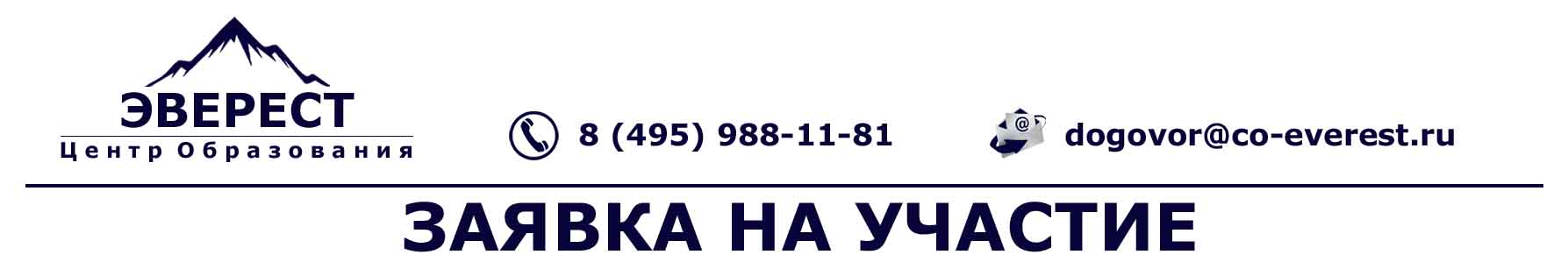 Центр образования «ЭВЕРЕСТ», тел: 8 (495) 988-11-81E-mail: info@co-everest.ru, dogovor@co-everest.ru; сайт: co-everest.ruВажные изменения в трудовом законодательстве 2019 года.Изменения в трудовом кодексе РФ, вступившие в силу в 2019 году.Проверки, движение кадров, снижение рисков.Важные изменения в трудовом законодательстве 2019 года.Изменения в трудовом кодексе РФ, вступившие в силу в 2019 году.Проверки, движение кадров, снижение рисков.Важные изменения в трудовом законодательстве 2019 года.Изменения в трудовом кодексе РФ, вступившие в силу в 2019 году.Проверки, движение кадров, снижение рисков.Важные изменения в трудовом законодательстве 2019 года.Изменения в трудовом кодексе РФ, вступившие в силу в 2019 году.Проверки, движение кадров, снижение рисков.Важные изменения в трудовом законодательстве 2019 года.Изменения в трудовом кодексе РФ, вступившие в силу в 2019 году.Проверки, движение кадров, снижение рисков.Важные изменения в трудовом законодательстве 2019 года.Изменения в трудовом кодексе РФ, вступившие в силу в 2019 году.Проверки, движение кадров, снижение рисков.Дата оформления заявки:Дата оформления заявки:Дата оформления заявки:Дата оформления заявки:Дата оформления заявки:Дата оформления заявки:Сроки проведения: Сроки проведения: Сроки проведения: Место проведения: Место проведения: Место проведения: Организация:Организация:Организация:Организация:Организация:Организация:Юридический адрес:Юридический адрес:Юридический адрес:Юридический адрес:Юридический адрес:Юридический адрес:Почтовый адрес:Почтовый адрес:Почтовый адрес:Почтовый адрес:Почтовый адрес:Почтовый адрес:Код города:Код города:Телефоны:Телефоны:Телефоны:Телефоны:E-mail:E-mail:E-mail:E-mail:E-mail:E-mail:Руководитель организации:Руководитель организации:Руководитель организации:Руководитель организации:Действует на основании:Действует на основании:Должность руководителя организации:Должность руководителя организации:Должность руководителя организации:Должность руководителя организации:Должность руководителя организации:Должность руководителя организации:Контактное лицо (Ф.И.О., должность, телефон):Контактное лицо (Ф.И.О., должность, телефон):Контактное лицо (Ф.И.О., должность, телефон):Контактное лицо (Ф.И.О., должность, телефон):Контактное лицо (Ф.И.О., должность, телефон):Контактное лицо (Ф.И.О., должность, телефон):ИНН:ИНН:ИНН:КПП:КПП:КПП:Расчетный счет:Расчетный счет:Расчетный счет:Кор/счет:Кор/счет:Кор/счет:БИК:БИК:Название банка:Название банка:Название банка:Название банка:Список участников семинара:Список участников семинара:Список участников семинара:Список участников семинара:Список участников семинара:Список участников семинара:№Ф.И.О., организация, должность, моб. телефон участника:Ф.И.О., организация, должность, моб. телефон участника:Ф.И.О., организация, должность, моб. телефон участника:Ф.И.О., организация, должность, моб. телефон участника:Стоимость, руб.12345ИТОГО:ИТОГО:ИТОГО:ИТОГО:ИТОГО: